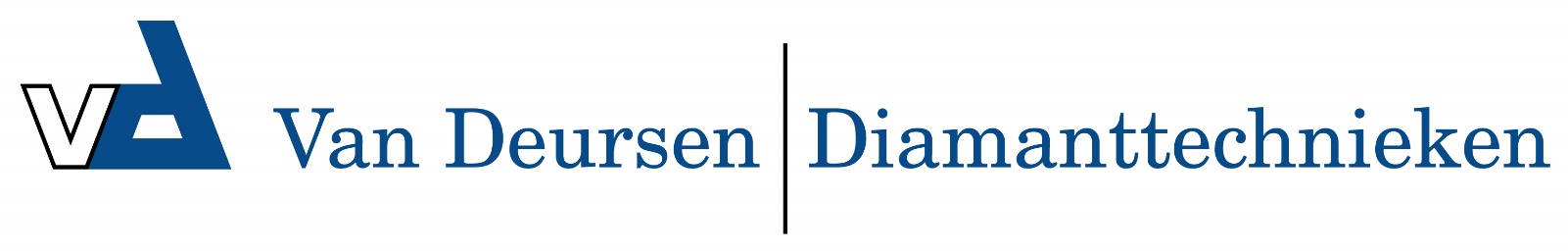 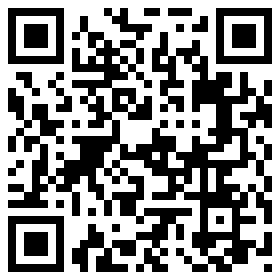 ST38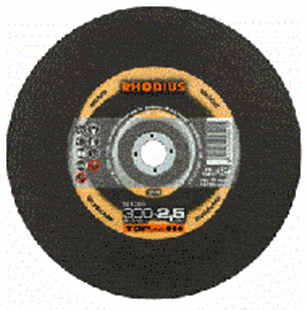 Let op: stationaire doorslijpschijven zijn NIET geschikt voor gebruik uit de vrije handDe ST38 is speciaal ontwikkeld voor het doorslijpen van RVS met een afkortzaag. Het hoge gehalte aan zirkonium maakt de ST38 aanzienlijk krachter dan gebruikelijke stationaire doorslijpschijven.Toepassing: RVSST38  31A24P9-BF13083 ST38  31A24P9-BF13083 ST38  31A24P9-BF13083 300 x 2,5 x 25,4010209498350 x 2,5 x 25,4010209499400 x 3,0 x 25,4010209500